BROM GmbHSalzburger Gasse 1, 93047 RegensburgIhr/e Sachbearbeiter/in:	Abteilung:	Kundennummer:	Telefon:	Telefax:	E-Mail: 	brom@uebungsunternehmen.bayernInternet:	Datum:	BROM GmbH, Salzburger Gasse 1, 93047 Regensburg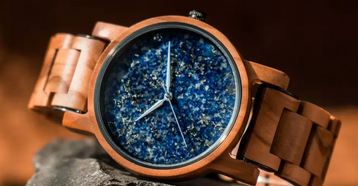 Betreff